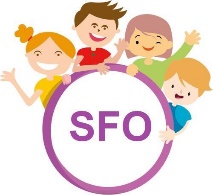 Hei, hå nå er det jul igjen    På SFO gleder vi oss til jul, og det er mange koselige aktiviteter i hele desember. Ute er det julestemning og inne er det julekos og ulike juleaktiviteter.I desember vil måltidene bli servert kl. 13.15 fra mandag til torsdag. Hver fredag denne måneden vil vi ha en hyggelig samling for alle barna. På disse samlingene trekker vi kalender og synger litt julesanger for å spre juleglede og bygge et godt fellesskap. Fredag er det varmt måltid klokken 14.00.Fram mot jul vil vi også sette av mye tid til juleverksted slik at barna kan utfolde seg kreativt og lage flotte juledekorasjoner.Takk til alle som har svart på påmeldingen til langdagene. Snart vil vi sende ut informasjon om de planlagte aktivitetene.Vi minner om at SFO er åpen fredag 22. desember. (Påmelding er sendt ut)Her er oversikten over SFO-menyen for desember:08.12: Pølse i pølsebrød15.12: Fiskepinner, råkostsalat og potetmos22.12: Julegrøt29.12: TacoVi håper alle barna vil nyte varierte og velsmakende måltider i desember.Takk for samarbeidet, og vi ønsker dere en fantastisk juletid!Med vennlig hilsenPersonalet fra SFO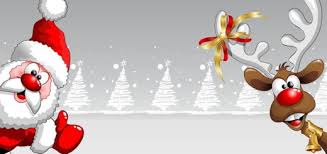 